Endorsement Letter For Business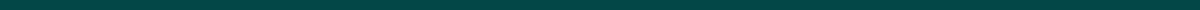 David Thompson
Chief Operating Officer
Tech Innovations Inc.
789 Technology Drive
Innovation City, ST 67890
david.thompson@techinnovations.com
(321) 654-0987
May 16, 2024Rebecca Harris
Chief Executive Officer
Future Enterprises
123 Business Avenue
Metropolis, ST 12345Dear Rebecca Harris,I am pleased to write this letter to endorse Skyline Solutions for their exceptional services and unwavering commitment to excellence. Having worked closely with Skyline Solutions for the past three years, I have been consistently impressed with their professionalism, expertise, and dedication to delivering outstanding results.Skyline Solutions has been instrumental in providing top-notch IT solutions for our company. Their team demonstrates an exceptional level of knowledge and skill, consistently exceeding our expectations.Some key highlights of our experience with Skyline Solutions include:Successfully implemented a comprehensive IT infrastructure that improved our operational efficiency by 40%.Delivered a creative marketing campaign that increased our brand visibility and engagement by 50%.Provided exceptional customer service, ensuring all our needs and concerns were addressed promptly and effectively.In addition to their technical proficiency, Skyline Solutions is known for their strong ethical standards and commitment to client satisfaction. Their team is not only highly skilled but also collaborative and responsive, making it a pleasure to work with them on various projects.I am confident that Skyline Solutions will be a valuable partner for any organization seeking reliable and innovative business solutions. I wholeheartedly endorse them and recommend their services without reservation.If you require any further information or wish to discuss our experience with Skyline Solutions in more detail, please feel free to contact me at (321) 654-0987 or david.thompson@techinnovations.com.Thank you for considering Skyline Solutions for your business needs. I am certain they will exceed your expectations and contribute positively to your organization.Sincerely,David Thompson
Chief Operating Officer
Tech Innovations Inc.
david.thompson@techinnovations.com
(321) 654-0987